What is Excessive Internet Use? 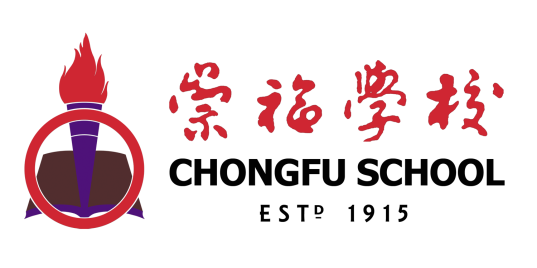 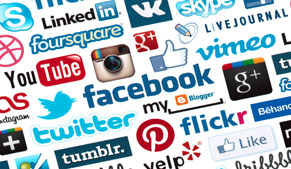 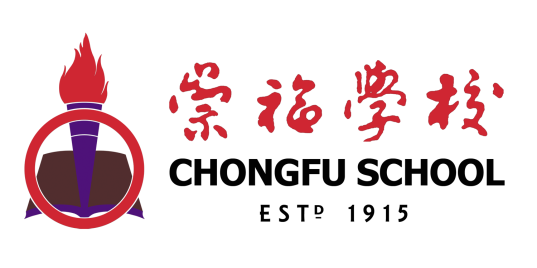 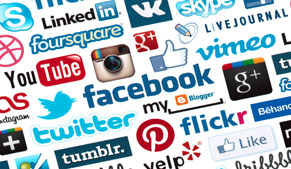 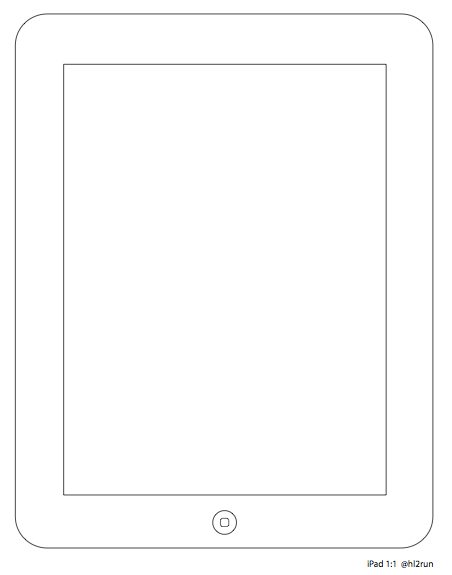 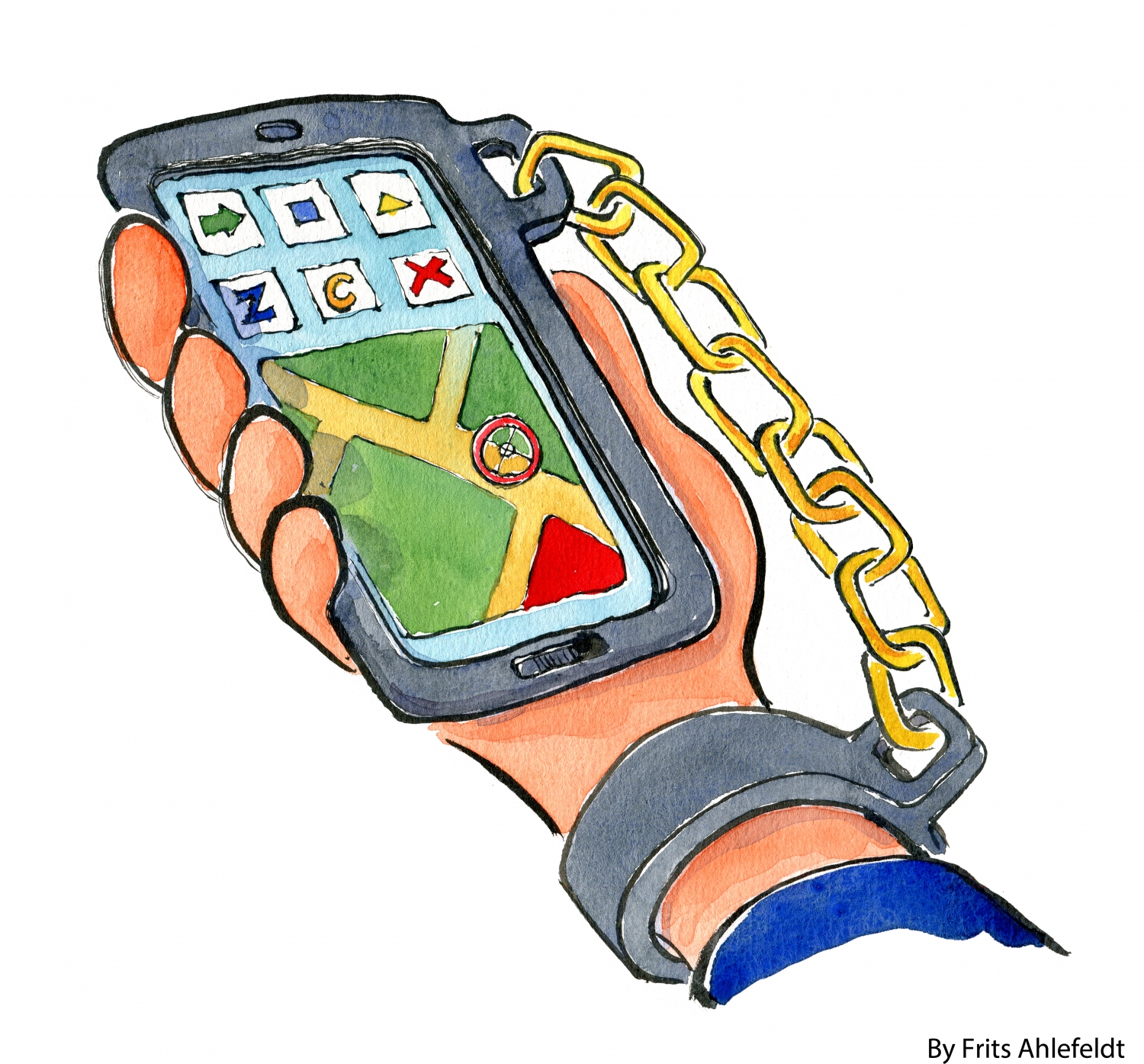 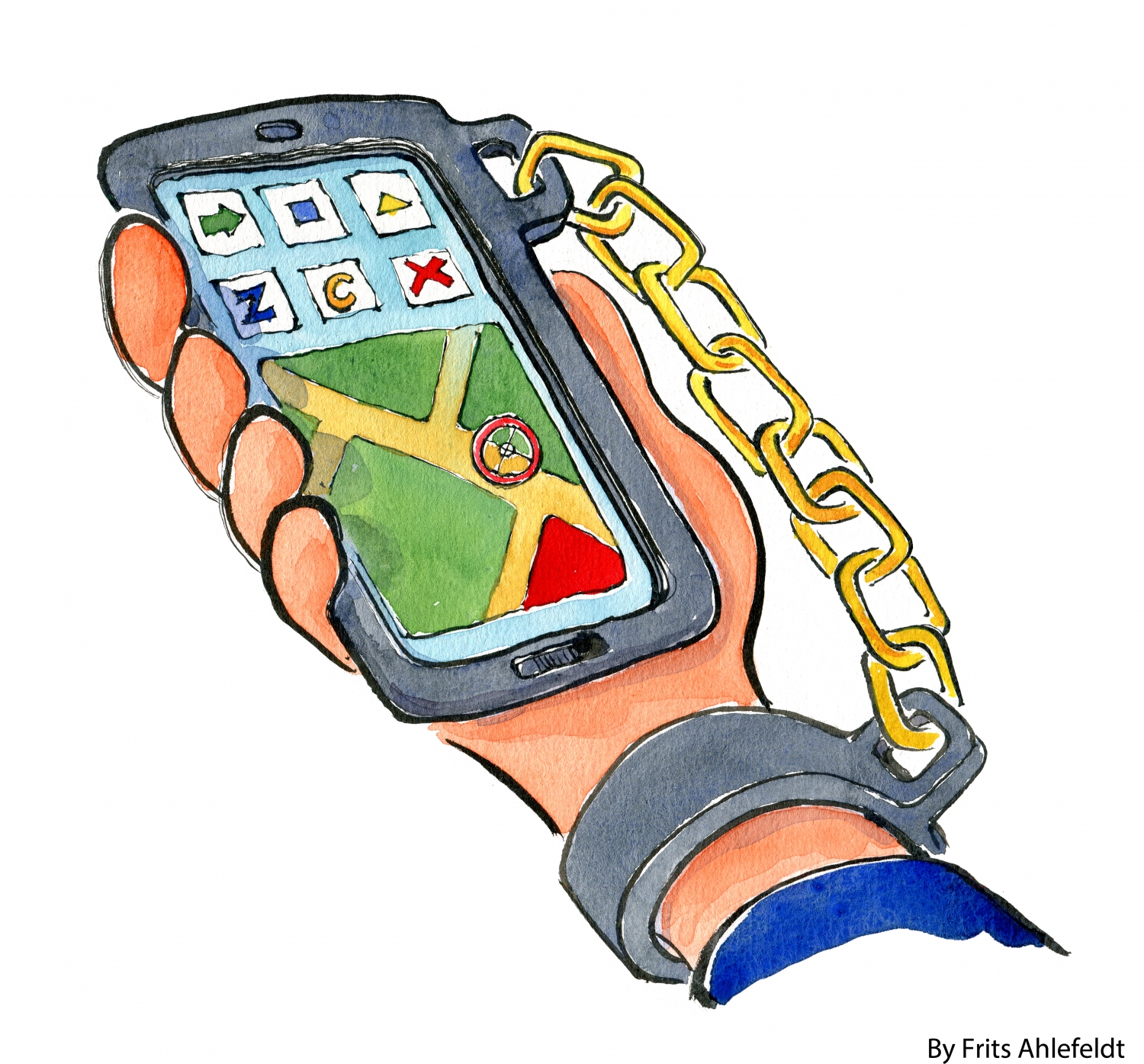 Excessive Internet Use happens when an individual who uses the Internet to the extent where he/she experiences problematic outcomes that negatively affect his/her life.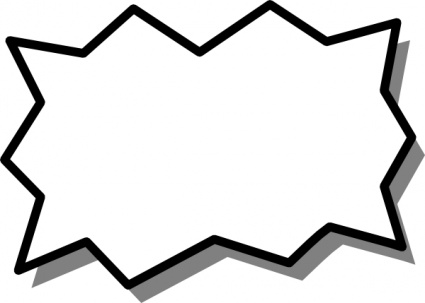 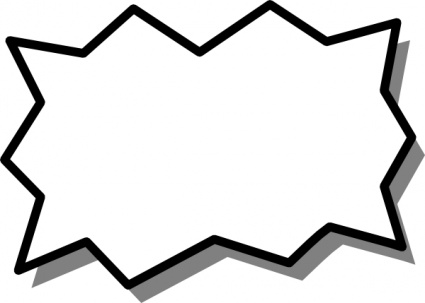 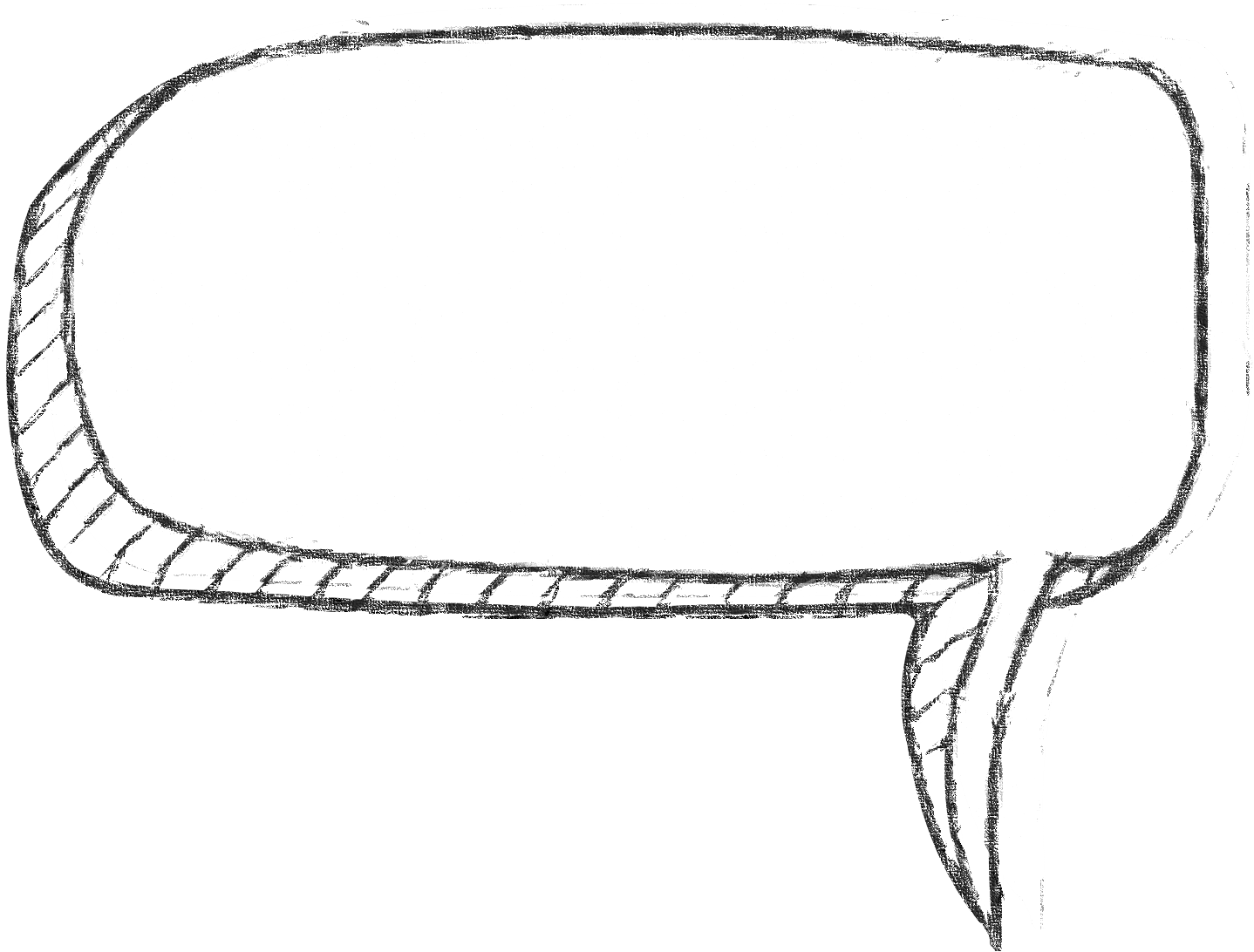 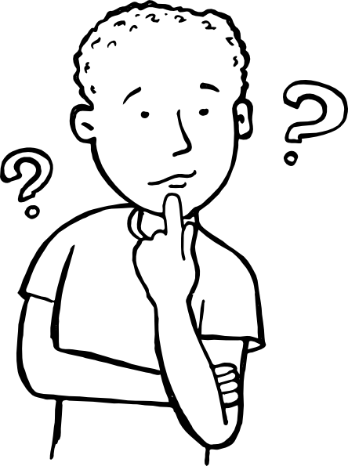 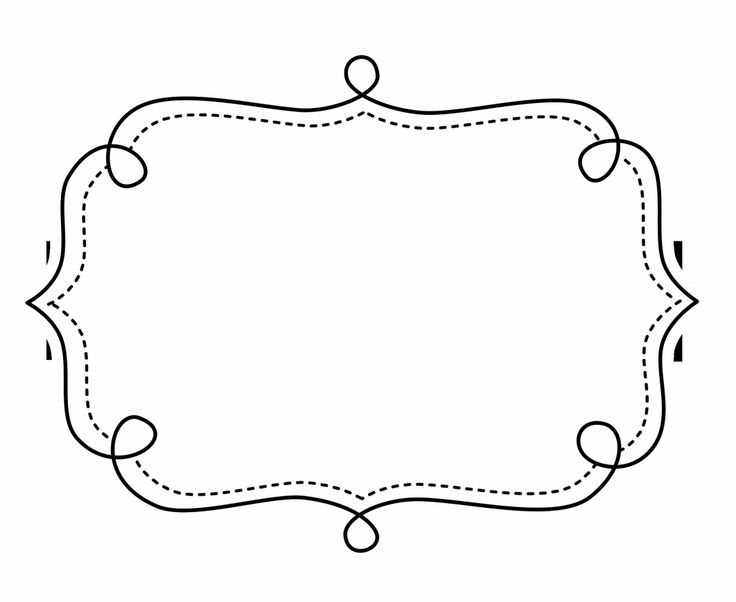 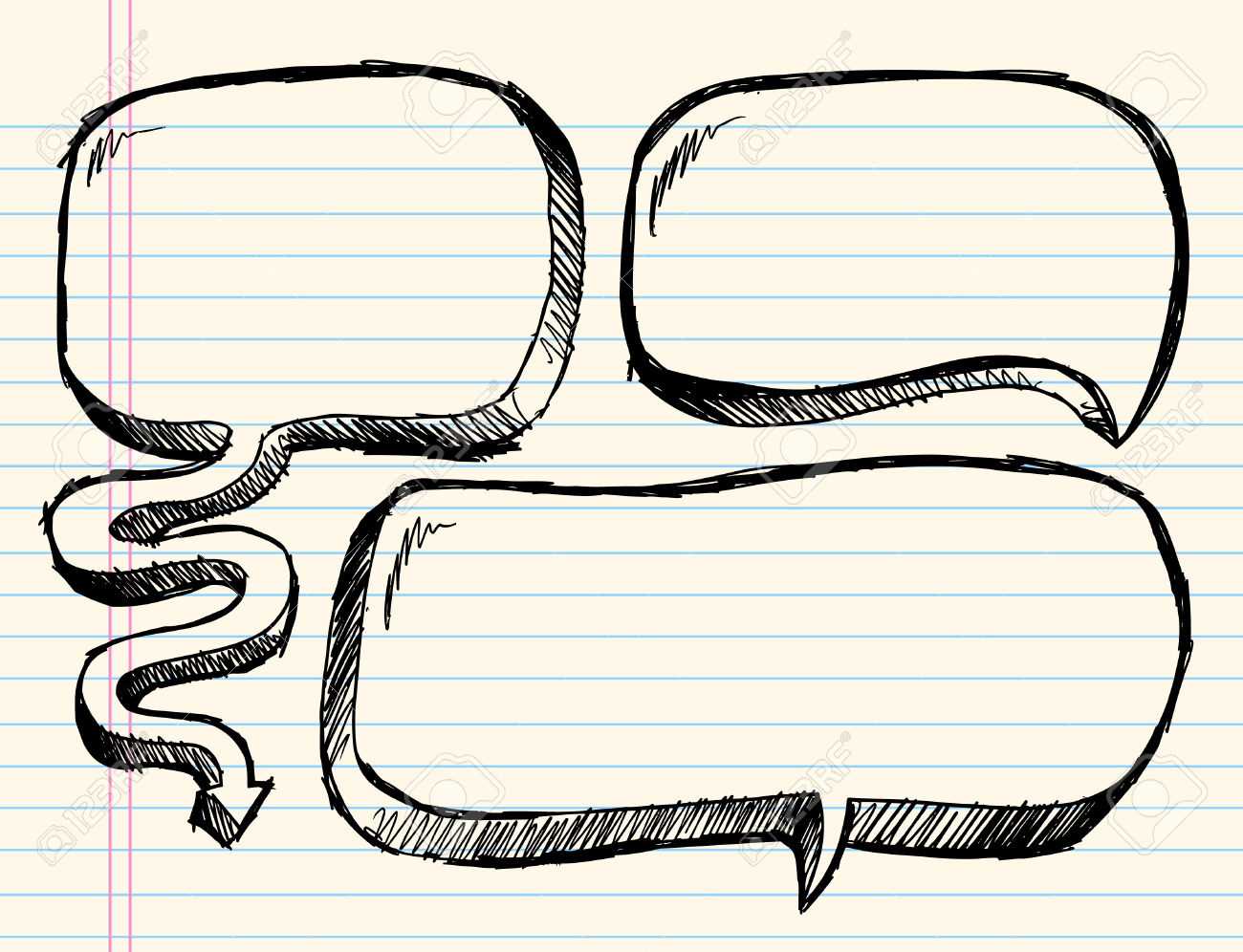 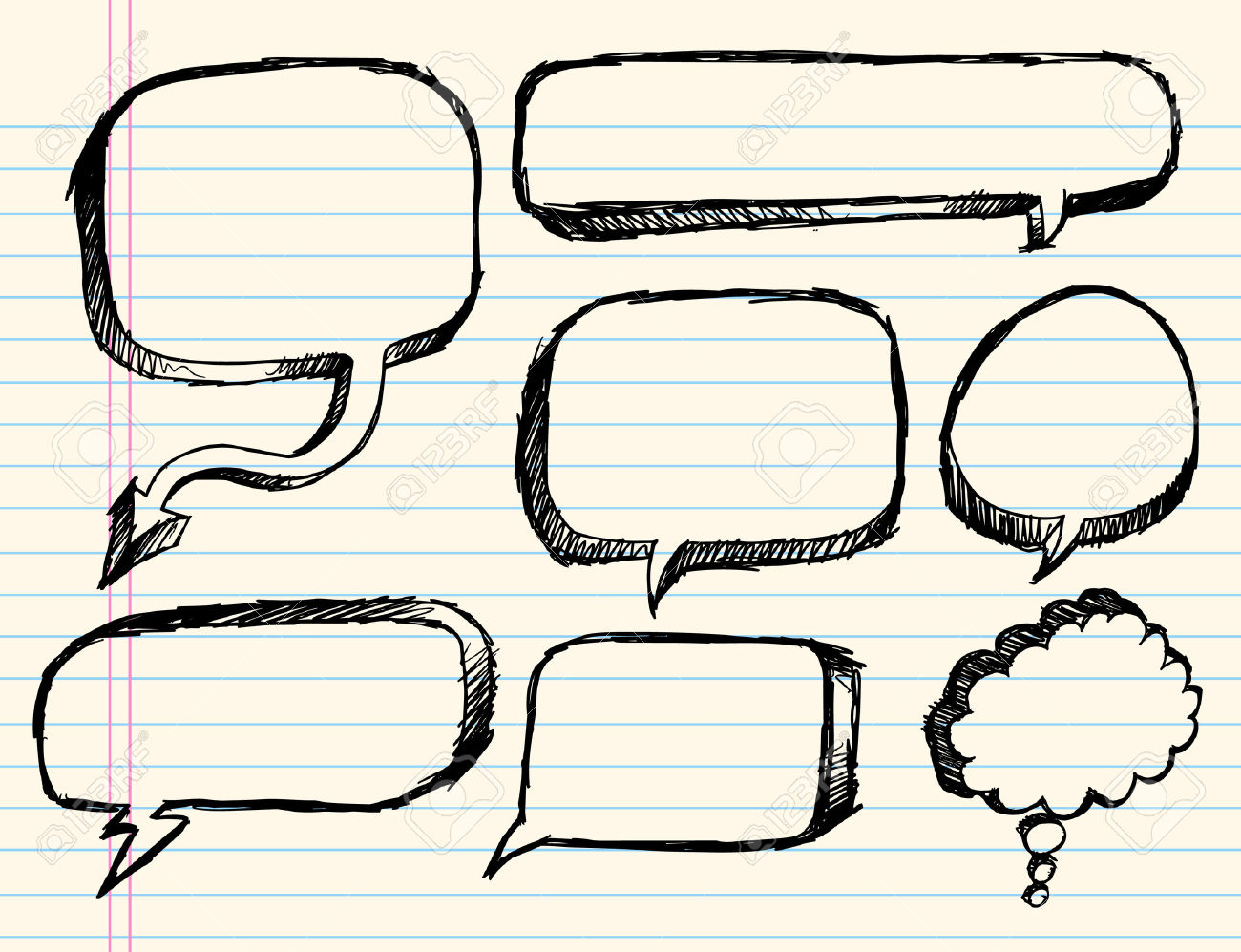 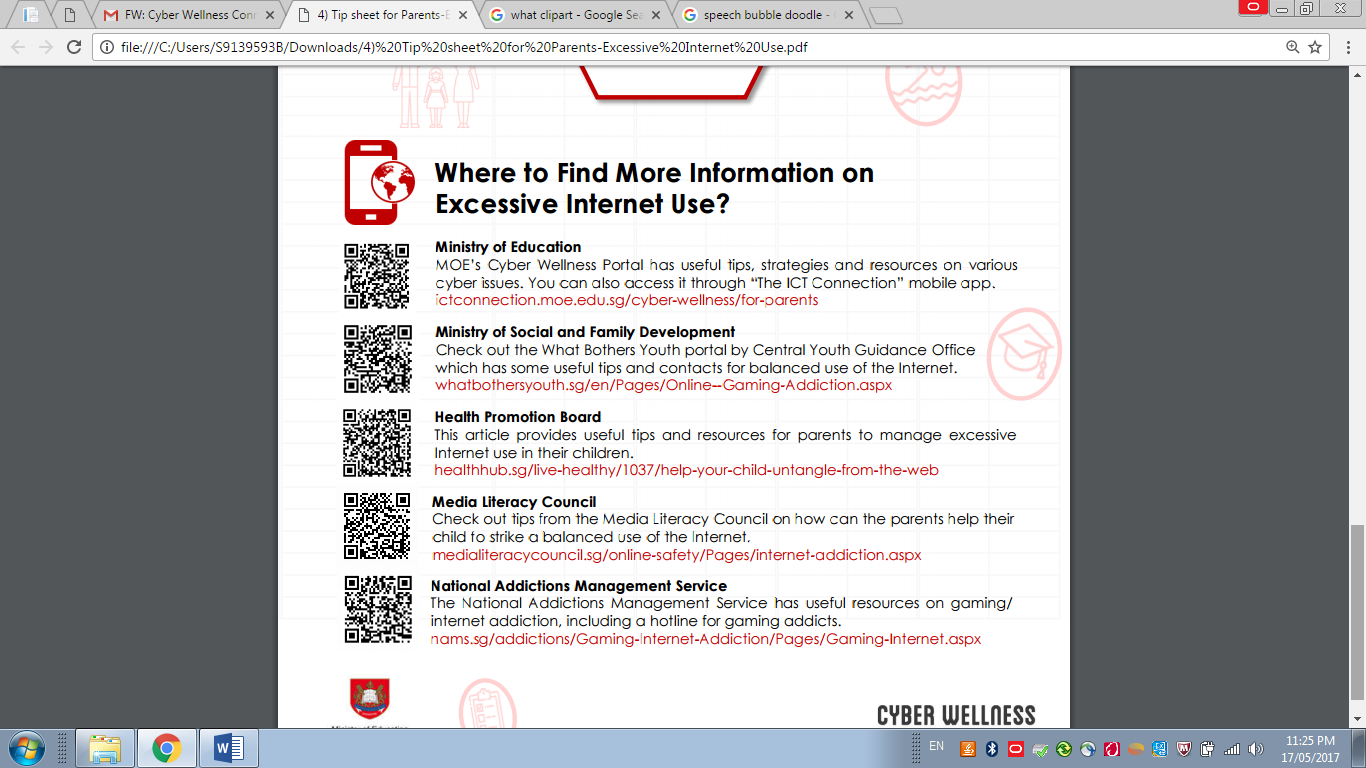 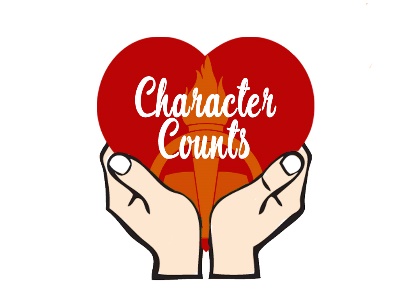 